О  внесении   изменений   в постановление   Ядринской районной    администрацииЧувашской Республики   от 29 декабря 2018 года  № 972 В соответствии с Постановлением Ядринской районной администрации Чувашской Республики от 22 августа 2019 года  № 653 «Об утверждении Правил персонифицированного финансирования дополнительного образования детей в Ядринском районе Чувашской Республики»  и во исполнение решения  Ядринского районного Собрания депутатов Чувашской Республики от 28 августа 2019 года №1 «О внесении изменений в решение Ядринского районного Собрания депутатов Чувашской Республики от 07 декабря 2018 г. № 01 «О Ядринском районном бюджете Чувашской Республики на 2019 год и плановый период 2020 и 2021 годов»  Ядринская  районная  администрация Чувашской Республики  п о с т а н о в л я е т:      1. Внести в постановление Ядринской районной администрации Чувашской Республики от 29 декабря 2018 года № 972 « Об утверждении муниципальной программы Ядринского района Чувашской Республики «Развитие образования» следующие изменения:      1) абзац восьмой паспорта муниципальной программы Ядринского района Чувашской Республики «Развитие образования» изложить в следующей редакции:      2)  абзац девятый паспорта муниципальной программы Ядринского района Чувашской Республики «Развитие образования» изложить в следующей редакции:       3) абзац одиннадцатый паспорта муниципальной программы Ядринского района Чувашской Республики «Развитие образования» изложить в следующей редакции:       4) раздел II паспорта муниципальной программы Ядринского района Чувашской Республики «Развитие образования» пункт Основное мероприятие 19 дополнить абзацем следующего содержания:    В целях реализации мероприятий федерального проекта «Успех каждого ребенка» национального проекта «Образование», утвержденного протоколом президиума Совета при Президенте Российской Федерации по стратегическому развитию и национальным проектам от 3 сентября 2018 г. №10, в целях обеспечения равной доступности качественного дополнительного образования в Ядринском районе Чувашской Республики реализуется модель персонифицированного финансирования дополнительного образования детей, подразумевающая предоставление детям сертификатов дополнительного образования. С целью обеспечения использования сертификатов дополнительного образования Отдел образования Ядринской районной администрации Чувашской Республики руководствуется региональными Правилами персонифицированного финансирования дополнительного образования детей и ежегодно принимает программу персонифицированного финансирования дополнительного образования детей в Ядринском районе Чувашской Республики;       5) раздел III Обоснование объема финансовых ресурсов, необходимых для реализации муниципальной программы (по источникам финансирования, этапам и годам реализации) паспорта муниципальной программы Ядринского района Чувашской Республики «Развитие образования» изложить в следующей редакции: Муниципальная программа предусматривает программно-целевое финансирование мероприятий, что соответствует принципам формирования муниципального  бюджета Ядринского района Чувашской Республики.Финансовое обеспечение реализации муниципальной программы осуществляется за  счет  бюджета Ядринского района Чувашской Республики и внебюджетных источников.Ответственный исполнитель муниципальной программы – отдел образования Ядринской районной администрации Чувашской Республики.Распределение бюджетных ассигнований на реализацию муниципальной программы утверждается районным Собранием депутатов на очередной финансовый год и плановый период.Общий объем финансирования муниципальной программы в 2019–2035 годах составит -3 724 890,8   тыс. рублей, в том числе за счет средств:федерального бюджета – 4 375,9 тыс. рублей;республиканского бюджета Чувашской Республики – 2 930100,2 тыс. рублей;местных бюджетов – 790 414,7 тыс. рублей;внебюджетных источников - 0,0 тыс. рублей Прогнозируемые объемы финансирования мероприятий муниципальной программы в 2019–2035 годах составят  3 724 890,8   тыс. рублей, в том числе: в 2019 году –   357 569,1 тыс. рублей;в 2020 году –   260 583,8 тыс. рублей;в 2021 году –   260 288,1 тыс. рублей;в 2022 году –   231 230,7 тыс. рублей;в 2023 году –   201 170,7 тыс. рублей;в 2024 году –   201 170,7 тыс. рублей;в 2025 году –   201 170,7 тыс. рублей;в 2026-2030 годах – 1 005853,5 тыс. рублей;в 2031-2035 годах – 1 005853,5 тыс. рублейиз них на финансирование мероприятий по реализации программы персонифицированного финансирования дополнительного образования детей 66 999,6 тыс. рублей, в том числе:в 2019 году –   1 650,8 тыс. рублей;в 2020 году –   4 084,3 тыс. рублей;в 2021 году –   4 084,3 тыс. рублей;в 2022 году –   4 084,3 тыс. рублей;в 2023 году –   4 084,3 тыс. рублей;в 2024 году –   4 084,3 тыс. рублей;в 2025 году –   4 084,3 тыс. рублей;в 2026-2030 годах – 20 421,5 тыс. рублей;           в 2031-2035 годах – 20 421,5 тыс. рублей      Объемы бюджетных ассигнований уточняются ежегодно при формировании муниципального бюджета Ядринского района Чувашской Республики на очередной финансовый год и плановый период.      6) приложение №3 к муниципальной программе Ядринского района Чувашской Республики «Развитие образования» изложить в новой редакции согласно приложению;      7) приложение № 1 «Сведения о целевых индикаторах и показателях муниципальной  программы Ядринского района Чувашской Республики «Развитие образования», подпрограмм муниципальной программы  Ядринского района Чувашской Республики «Развитие образования» и их значениях» к муниципальной программе Ядринского района Чувашской Республики «Развитие образования» раздел «Подпрограмма государственная поддержка развития образования» дополнить пунктом следующего содержания:      8) приложение № 2 «Перечень основных мероприятий подпрограммы «Государственная поддержка развития образования» муниципальной программы Ядринского района Чувашской Республики «Развитие образования» к муниципальной программе Ядринского района Чувашской Республики «Развитие образования» пункт Основное мероприятие 13 дополнить подпунктом 13.2 следующего содержания:        Обеспечение функционирования модели персонифицированного финансирования дополнительного образования детей: - внедрение и обеспечение функционирования модели персонифицированного финансирования дополнительного образования детей, подразумевающей предоставление детям сертификатов дополнительного образования с возможностью использования в рамках модели персонифицированного финансирования дополнительного образования детей- методическое и информационное сопровождение поставщиков услуг дополнительного образования, независимо от их формы собственности, семей и иных участников системы персонифицированного финансирования дополнительного образования детей;      9) абзац 7 паспорта Подпрограммы «Государственная поддержка развития образования» муниципальной программы Ядринского района Чувашской Республики «Развитие образования» изложить в следующей редакции:      10) раздел IV Обоснование объема финансовых ресурсов, необходимых для реализации подпрограммы, паспорта Подпрограммы «Государственная поддержка развития образования» муниципальной программы Ядринского района Чувашской Республики «Развитие образования» изложить в следующей редакции:Финансовое обеспечение реализации подпрограммы осуществляется за счет средств республиканского бюджета Чувашской Республики и муниципального бюджета Ядринского района Чувашской Республики.Ответственный исполнитель подпрограммы – отдел образования Ядринской районной администрации Чувашской Республики. Соисполнителями являются образовательные организации Ядринского района Чувашской Республики.Распределение бюджетных ассигнований на реализацию подпрограммы утверждается Ядринским районным Собранием депутатов о муниципальном  бюджете Ядринского района Чувашской Республики на очередной финансовый год и плановый период.Подпрограмма реализуется в период с 2019 по 2035 год в три этапа:1 этап – 2019–2025 годы;2 этап – 2026–2030 годы;3 этап – 2031–2035 годы.Прогнозируемые объемы финансирования мероприятий муниципальной программы в 2019–2035 годах составят  3 593 253,9 тыс. рублей, в том числе: в 2019 году –   348235,4 тыс. рублей;в 2020 году –   251166,6 тыс. рублей;в 2021 году –   250871,0 тыс. рублей;в 2022 году –   222825,4 тыс. рублей;в 2023 году –   193858,1 тыс. рублей;в 2024 году –   193858,1 тыс. рублей;в 2025 году –   193858,1 тыс. рублей;в 2026-2030 годах – 969290,6 тыс. рублейв 2031-2035 годах – 969290,6 тыс. рублейиз них на финансирование мероприятий по реализации программы персонифицированного финансирования дополнительного образования детей 66 999,6 тыс. рублей, в том числе:в 2019 году –   1 650,8 тыс. рублей;в 2020 году –   4 084,3 тыс. рублей;в 2021 году –   4 084,3 тыс. рублей;в 2022 году –   4 084,3 тыс. рублей;в 2023 году –   4 084,3 тыс. рублей;в 2024 году –   4 084,3 тыс. рублей;в 2025 году –   4 084,3 тыс. рублей;в 2026-2030 годах – 20 421,5 тыс. рублей;в 2031-2035 годах – 20 421,5 тыс. рублей      Объемы бюджетных ассигнований уточняются ежегодно при формировании муниципального бюджета Ядринского района Чувашской Республики на очередной финансовый год и плановый период.Ресурсное обеспечение реализации подпрограммы за счет средств Ядринского районного бюджета Чувашской Республики представлено в приложении № 3 к подпрограмме «Государственная поддержка развития образования» муниципальной программы Ядринского района Чувашской Республики «Развитие образования». Объемы бюджетных ассигнований уточняются ежегодно при формировании Ядринского районного бюджета Чувашской Республики на очередной финансовый год и плановый период;      11)  приложение № 3 к подпрограмме «Государственная поддержка развития образования» муниципальной программы Ядринского района Чувашской Республики «Развитие образования» изложить в новой редакции согласно приложению;       12) абзац 8 Паспорта Подпрограммы «Молодежь Ядринского района Чувашской Республики» муниципальной программы Ядринского района Чувашской Республики «Развитие образования»  изложить в следующей редакции:        13) Раздел IV. Обоснование объёма финансовых ресурсов, необходимых для реализации подпрограммы, Паспорта Подпрограммы «Молодежь Ядринского района Чувашской Республики» муниципальной программы Ядринского района Чувашской Республики «Развитие образования» изложить в следующей редакции:              Реализация Подпрограммы осуществляется за счет средств республиканского бюджета Чувашской Республики, Ядринского районного бюджета Чувашской Республики и внебюджетных источников.Объемы финансирования Подпрограммы из Ядринского районного бюджета Чувашской Республики по годам ее реализации (тыс. рублей)Исходя из возможностей Ядринского районного бюджета Чувашской Республики объемы средств, направляемых на реализацию Подпрограммы, могут уточняться.Средства республиканского бюджета и внебюджетных источников подлежат привлечению в случае установления соответствующих расходных обязательств нормативными правовыми актами органов государственной власти Чувашской Республики и привлеченных партнеров.Ресурсное обеспечение с расшифровкой по источникам финансирования, этапам и годам реализации подпрограммы в Приложении №3;          14) приложение №3 к Подпрограмме «Молодежь Ядринского района Чувашской Республики» муниципальной программы Ядринского района Чувашской Республики «Развитие образования» изложить в новой редакции согласно приложению.     Настоящее постановление вступает в силу с момента его подписания.Глава Ядринской районной администрации                                           А.Л. Софронов                                             ЧĂВАШ РЕСПУБЛИКИ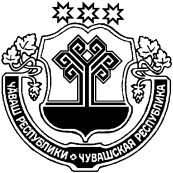 ЕТĚРНЕ РАЙОНĚЧУВАШСКАЯ РЕСПУБЛИКАЯДРИНСКИЙ РАЙОН ЕТĚРНЕ РАЙОН АДМИНИСТРАЦИЙĚЙЫШĂНУ09.09.2019   № 705Етěрне хулиЯДРИНСКАЯ РАЙОННАЯ АДМИНСТРАЦИЯПОСТАНОВЛЕНИЕ09.09.2019  № 705город ЯдринЗадачи муниципальной программы-обеспечение населения услугами дошкольного образования;повышение доступности качественного начального общего, основного общего и среднего общего образования;развитие системы воспитания и дополнительного образования детей в Ядринском районе Чувашской Республики;обеспечение функционирования системы персонифицированного финансирования дополнительного образования детей, обеспечивающей свободу выбора образовательных программ, равенство доступа к дополнительному образованию за счет средств бюджетов бюджетной системы, легкость и оперативность смены осваиваемых образовательных программ;создание условий для активного включения молодых граждан в процесс социально-экономического, общественно-политического и культурного развития Ядринского района Чувашской Республики;переход от государственно-общественного управления образованием к общественно-государственному управлениюЦелевые индикаторы и показатели  муниципальной программыдостижение к 2036 году следующих показателей:удовлетворенность населения качеством начального общего, основного общего и среднего общего образования – 87 процентов;обеспеченность детей дошкольного возраста местами в дошкольных образовательных организациях – 879 мест на 1000 детей;доля государственных (муниципальных) общеобразовательных учреждений, соответствующих современным требованиям обучения, в общем количестве государственных (муниципальных) общеобразовательных учреждений – 98 процентов;доля детей и молодежи, охваченных дополнительными общеобразовательными программами, в общей численности детей и молодежи 5–18 лет – 88 процентов;охват детей в возрасте от 5 до 18 лет, имеющих право на получение дополнительного образования в рамках системы персонифицированного финансирования дополнительного образования детей – не менее 50%;доля молодежи в возрасте от 14 до 30 лет, охваченной деятельностью молодежных общественных объединений, в общей ее численности – 85  и 35 процентов соответственно;удельный вес образовательных организаций, имеющих органы общественного управления, эффективно влияющие на формирование заказа на образовательные услуги, решение кадровых, экономических и других вопросов – 100 процентовОбъемы финансирования муниципальной программы с разбивкой по годам ее реализации  прогнозируемые объемы финансирования мероприятий муниципальной программы в 2019–2035 годах составят  3 724 890,8   тыс. рублей, в том числе: в 2019 году –   357 569,1 тыс. рублей;в 2020 году –   260 583,8 тыс. рублей;в 2021 году –   260 288,1 тыс. рублей;в 2022 году –   231 230,7 тыс. рублей;в 2023 году –   201 170,7 тыс. рублей;в 2024 году –   201 170,7 тыс. рублей;в 2025 году –   201 170,7 тыс. рублей;в 2026-2030 годах – 1 005853,5 тыс. рублейв 2031-2035 годах – 1 005853,5 тыс. рублейиз них на финансирование мероприятий по реализации программы персонифицированного финансирования дополнительного образования детей 66 999,6 тыс. рублей, в том числе:в 2019 году –   1 650,8 тыс. рублей;в 2020 году –   4 084,3 тыс. рублей;в 2021 году –   4 084,3 тыс. рублей;в 2022 году –   4 084,3 тыс. рублей;в 2023 году –   4 084,3 тыс. рублей;в 2024 году –   4 084,3 тыс. рублей;в 2025 году –   4 084,3 тыс. рублей;в 2026-2030 годах – 20 421,5 тыс. рублей;           в 2031-2035 годах – 20 421,5 тыс. рублейОбъемы бюджетных ассигнований уточняются ежегодно при формировании муниципального бюджета Ядринского района Чувашской Республики на очередной финансовый год и плановый период.№ п/пЦелевой индикатор и показатель         (наименование)Единица измеренияЗначения показателей по годамЗначения показателей по годамЗначения показателей по годамЗначения показателей по годамЗначения показателей по годамЗначения показателей по годамЗначения показателей по годамЗначения показателей по годамЗначения показателей по годам№ п/пЦелевой индикатор и показатель         (наименование)Единица измерения20192020202120222023202420252030203522.Доля детей в возрасте от 5 до 18 лет, имеющих право на получение дополнительного образования в рамках системы персонифицированного финансирования дополнительного образования детей,  в общей численности детей в возрасте от 5 до 18 летпроцентов255050505050505050Объемы финансирования подпрограммы с разбивкой по годам реализации –прогнозируемые объемы финансирования мероприятий муниципальной программы в 2019–2035 годах составят  3 593 253,9 тыс. рублей, в том числе: в 2019 году –   348 235,4 тыс. рублей;в 2020 году –   251166,6 тыс. рублей;в 2021 году –   250871,0 тыс. рублей;в 2022 году –   222825,4 тыс. рублей;в 2023 году –   193858,1 тыс. рублей;в 2024 году –   193858,1 тыс. рублей;в 2025 году –   193858,1 тыс. рублей;в 2026-2030 годах – 969290,6 тыс. рублейв 2031-2035 годах – 969290,6 тыс. рублейиз них на финансирование мероприятий по реализации программы персонифицированного финансирования дополнительного образования детей 66 999,6 тыс. рублей, в том числе:в 2019 году –   1 650,8 тыс. рублей;в 2020 году –   4 084,3 тыс. рублей;в 2021 году –   4 084,3 тыс. рублей;в 2022 году –   4 084,3 тыс. рублей;в 2023 году –   4 084,3 тыс. рублей;в 2024 году –   4 084,3 тыс. рублей;в 2025 году –   4 084,3 тыс. рублей;в 2026-2030 годах – 20 421,5 тыс. рублей;           в 2031-2035 годах – 20 421,5 тыс. рублейОбъемы бюджетных ассигнований уточняются ежегодно при формировании муниципального бюджета Ядринского района Чувашской Республики на очередной финансовый год и плановый периодОбъемы и источники финансирования подпрограммы–прогнозируемые объемы финансирования на реализацию мероприятий подпрограммы (из Ядринского районного бюджета Чувашской Республики) составят 43 451,499 тыс. рублей, в том числе:           в 2019 году  –  3125,023 тыс. рублей;в 2020 году  –  3118,523 тыс. рублей; в 2021 году  –  3118,523 тыс. рублей;в 2022 году  –  2769,245 тыс. рублей;в 2023 году –   2409,245 тыс. рублей;в 2024 году –   2409,245 тыс. рублей;в 2025 году –   2409,245 тыс. рублей; в 2026-2030 годах –12046,225 тыс. рублейв 2031 -2035 годах– 12046,225 тыс. рублей; Всего20192020202120222023202420252026-20302031-203543451,4993125,0233118,5233118,5232769,2452409,2452409,2452409,24512046,22512046,225